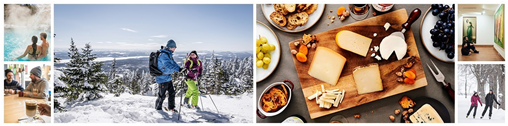 

Un hiver prometteur dans les Cantons-de-l’Est!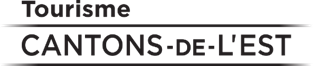 Orford, le 15 novembre 2023 – Encore cette année, l’hiver s’annonce très occupé dans les Cantons-de-l’Est. Ce ne sont pas les occasions qui manquent pour jouer dehors, pour savourer des produits d’ici, pour se détendre au spa et pour séjourner dans l’un de nos fabuleux hébergements. Nos entrepreneurs ont fait preuve d’innovation pour enrichir l’expérience hivernale et vous invitent à découvrir leurs nouveautés sur tout le territoire.Nos quatre stations de ski se renouvellentEn hiver, vous ne trouverez pas d'endroit plus beau et de meilleur terrain de jeu que les Cantons-de- l'Est! La région compte 4 stations de ski réputées à moins d'une demi-heure de route. Les stations de Bromont, Owl's Head, Sutton et Orford rehaussent l'expérience de ski et améliorent leurs infrastructures pour offrir aux skieurs et planchistes une qualité et une quantité de neige encore meilleures!Mont-Orford : plus de neige, plus de plaisir Pour la saison hivernale 2023-2024, le Mont-Orford investi plus de deux millions de dollars dans l’amélioration de ses installations d’enneigement. La montagne s’est équipée d’une toute nouvelle pompe à la station de pompage, permettant ainsi de recouvrir d’une épaisse couche de neige deux endroits différents de la montagne à la fois, tels que le sommet et le bas du mont Orford. Il a également fait l’achat de nombreux canons à neige fixes qui sont dispersés stratégiquement un peu partout tout au long des pistes. Ces investissements majeurs équivalent à une augmentation d'environ 25 % de la capacité d'enneigement totale du site. Ces améliorations se traduiront par l'ouverture de davantage de pistes de ski dès le début de la saison. 10,2 millions de dollars d’excitation hivernale à BromontÀ Bromont, montagne d’expériences, le Versant des Épinettes se métamorphose grâce à l’investissement de plus de 10,2 millions de dollars pour améliorer l’expérience hivernale des passionnés de ski. Cette transformation comprend une toute nouvelle remontée mécanique hautement performante et ultrarapide, plusieurs tuyaux d’enneigement, 17 canons-ventilateurs et un tout nouveau système d’éclairage dans le but d’inciter les skieurs à effectuer plus de descentes. L’ensemble des travaux devraient être terminés pour la saison hivernale 2023-24. De plus, le projet de construction du condo-hôtel en montagne ALPINN se poursuit alors que plus de 50 % des unités sont déjà vendues. Le début des travaux de construction est prévu pour le printemps 2024 et les hébergements devraient être accessibles à partir de l’hiver 2025-2026. Œuvres d’art et plaisirs d’hiver au Mont SUTTON Du côté du Mont SUTTON, le système d’enneigement est nouvellement raccordé avec de nouveaux tuyaux plus gros et plus performants à une station de pompage flambant neuve pour une plus grande capacité d’enneigement de la montagne. De plus, le Musée à ciel ouvert s'enrichit de deux nouvelles sculptures en montagne; « L’écureuil » et « La musique des oiseaux ». Cette dernière fait d’ailleurs de la musique! Une belle façon d’ajouter une touche d'art à votre expérience de ski.C’est un rendez-vous à Owl’s Head Les deux parcs à neige d’Owl’s Head proposent une nouvelle configuration audacieuse pour améliorer l’expérience de glisse des adeptes de freestyle. Également, la montagne se dote d’un nouveau profondimètre pour quantifier rapidement le volume de neige fabriquée et ainsi éviter la surproduction de neige. Finalement, une toute nouvelle clinique de ski pour adultes s’ajoute à l’offre de l’école de ski pour enrichir l’éventail des expériences proposées.Une 5e saison pour L’EST GO : Skiez 4 montagnes et économisez!Notre carte L’EST GO est de retour pour une 5e saison! Vous aurez de nouveau la possibilité d’acheter des billets à prix réduit; économisez jusqu’à 34 % sur les prix journaliers. Achetez de 2 à 8 jours ski et dévalez les pentes de quatre stations majeures du Québec. La nouvelle technologie vous permettra de skier directement sans passer par le service à la clientèle après avoir récupéré votre carte à votre première visite.De nouvelles pistes à la Station touristique Baie-des-SablesUne nouvelle piste de randonnée alpine de 1,2 km pour la montée seulement voit le jour à la Station touristique Baie-des-Sables de Lac-Mégantic. Pour redescendre, il suffit de prendre les autres pistes de la montagne. Au cours des prochains mois, une autre piste de randonnée alpine viendra bonifier le réseau de la station.Vie de Plein air à Magog offre des sorties en ski de randonnéeCet hiver, Vie de Plein Air à Magog ajoute deux nouveautés à son catalogue d’activités. Un service d’initiation à la randonnée alpine et des sorties guidées sur demande seront maintenant disponibles sur réservation. L'entreprise va rouvrir ses portes à partir du 16 décembre pour le début de la période hivernale.HébergementsMi-Clos, les dômes avec vue sur la montagneL’ambiance d’un parc national, l’intimité d’un chalet, le luxe d’un grand hôtel. Ce nouveau site d’hébergements insolites propose la location de dômes luxueux nichés sur un domaine viticole privé de 40 acres, avec une vue majestueuse sur le massif du mont Orford. Chaque dôme est muni d’une terrasse privée avec spa intégré où vous pourrez vous prélasser devant la vue panoramique sur les montagnes. Que ce soit pour un séjour intimiste en nature ou encore pour une escapade gourmande ou sportive, Mi-Clos est le lieu idéal pour se reconnecter à l’essentiel et un excellent point de départ pour découvrir la région des Cantons-de-l’Est. Bora Boréal, des nouveaux chalets... flottants! Ils sont enfin prêts! Les chalets flottants Bora Boréal sont une offre d’hébergement unique : l’été ils flottent, alors que l’hiver ils reposent sur la glace. Situé à Bury dans les Cantons-de-l’Est, Bora Boréal vous propose des séjours de glamping bercés par des vaguelettes qui font doucement balancer les hébergements insolites à mi-chemin entre une minimaison et un bateau à quai. Un magnifique coin de détente pour vivre des moments inoubliables, seul avec votre animal de compagnie, en famille ou entre amis. Disponible à la location depuis septembre 2023, les chalets flottants peuvent accueillir jusqu’à six personnes et offrent un large panel d’activités de plein air.Les nouvelles villas du Ripplecove : entre nature et luxeLové sur une presqu'île du lac Massawippi dans le village d'Ayer's Cliff, le Ripplecove Hôtel & Spa se dote de huit nouvelles villas de luxe. Ces nouveaux hébergements peuvent accueillir de 6 à 8 personnes dans une ambiance alliant élégance naturelle et confort contemporain. Ce produit unique vient bonifier l’expérience du Ripplecove; les visiteurs peuvent aussi profiter des activités aquatiques et sportives, du restaurant 4 diamants le Riverain, du bar le Cove, de l’Espace Détente, ainsi que du service de conciergerie personnalisé de haut niveau pour un séjour à la carte.De plus, le Ripplecove vient d’inaugurer trois nouvelles salles corporatives. Ces salles multifonctionnelles sont munies de la technologie dernier cri et ont une capacité de 100 personnes.Un 2e pavillon Oasis au Spa Eastman Des lieux de ressourcement sensé, qui régénèrent la nature et l’humain. Situés au cœur de la nature, les pavillons Oasis sont fondés sur les meilleurs principes de développement durable. En plus de leurs chambres douillettes, ces pavillons offrent une belle salle vitrée, un sauna infrarouge, un solarium quatre saisons et une terrasse sur le toit. Un premier pavillon Oasis est accessible depuis février, alors qu’un deuxième vient d'ouvrir ses portes. Il sera possible pour les entreprises d’y faire des retraites corporatives ou des séminaires. Cette nouveauté vise à mettre de l’avant le bien-être des dirigeants et de leurs équipes.Estello, Suites et Spa, un nouvel hôtel à MéganticL’ancienne auberge Les Victorines du Lac  dans la région de Mégantic devient Estello Suites et spa... Ce nouvel hébergement comporte onze suites avec cuisinettes et un spa nordique pouvant accueillir jusqu’à 50 personnes… tout ça en plein cœur de la réserve internationale de ciel étoilé ! L’ouverture est prévu pour le 15 décembre. Un souper fondue chez Hébergement aux cinq sensHébergement aux Cinq Sens de Piopolis offre maintenant à sa clientèle la possibilité de combiner leur retraite en forêt dans l’éco-chalet Ontara à un succulent repas de fondue au fromage chauffée à l’énergie solaire. Tout est fourni; il suffit de relaxer et de déguster la fondue devant le paysage à couper le souffle sur les montagnes et le lac Mégantic. Cette formule comporte des saucissons de la charcuterie locale « Scotstown », du pain baguette, des pommes de terre et des carottes du jardin et un sachet de fromage à fondue au goût de poivre, d’ail et de muscade. Cette formule gagnante n’est disponible que pendant le temps des Fêtes.   Du camping 4 saisons au Camping Aventure MéganticLe Camping Aventure Mégantic offre cinq nouveaux emplacements de camping qui sont ouverts toute l’année. Que vous soyez en tente, en tente-roulotte, en roulotte, en caravane à sellette ou en motorisé, vous trouverez un emplacement pour vivre des vacances inoubliables dans ce camping familial de Lac-Mégantic. De plus, des prêts-à-camper tels des yourtes, des pods  et des cabanias, sont disponible à la location tout au long de l’année.Un nouveau gîte rustique pour Le Ranch Le Fer à ChevalLe Ranch Le Fer à Cheval de La Patrie inaugure son nouveau chalet, Le Madison. Un hébergement rustique-chic avec une vue magnifique sur le mont Mégantic, idéal pour se ressourcer en pleine nature.Quatre minichalets de plus pour la Station Chêne rouge La Station Chêne rouge ajoute 4 nouveaux minichalets à son offre d’hébergement en nature. Également, le clubhouse, idéal pour faire du télétravail, a fait l’objet de changements majeurs. Et l’hébergement s’est doté d’une connexion internet câblée de haute performance sur son site, ce qui assure une bonne qualité de connexion pour les clients faisant du télétravail en nature.Nouveaux propriétaires à l’Auberge McGowanDès la mi-novembre, l’Auberge McGowan de Georgeville offrira un service de prêt-à-manger pour ses clients. De plus, une nouvelle administration a été mise en place à l’Auberge en août dernier, apportant une nouvelle ère de service et d’expériences pour les visiteurs.Revampage de l’Hôtel Val-des-SourcesLes nouveaux propriétaires de l’Hôtel Val-des-Sources ont rafraîchit certaines sections de l’hôtel pour améliorer l’expérience client et pour attirer davantage de touristes dans le secteur. Cette métamorphose concerne notamment la modernisation des chambres et des équipements, de la toiture, de l’aménagement extérieur et de certaines salles de conférences, et ce, tout en conservant le patrimoine du bâtiment.Une expérience thermale chez Laö CabinesSéjourner chez Laö Cabines à Racine devient encore plus ressourçant grâce à l’expérience thermale semi-privée qui a été bonifiée avec l’ajout d’un nouveau sauna. Profitez également du foyer extérieur avec grille de cuisson pour une expérience en plein air inoubliable. Pour ceux qui souhaitent jumeler l’utile à l’agréable, une zone de télétravail a été ajoutée à l’accueil, une conciliation travail-nature!Spas et détenteLe BALNEA spa bonifie ses installationsLe BALNEA Spa de Bromont se dote d’un nouveau bain chaud infini à remous avec vue sur le lac et les Appalaches. De plus, une salle de détente immersive dotée de luminothérapie sera bientôt disponible. Les visiteurs auront l’impression d’être à la plage, les deux pieds dans le sable! D’ici 2027, des rénovations et améliorations écoresponsables de l’ordre de 30 millions de dollars seront effectuées.Un premier hiver pour le nouveau spa du Manoir HoveyOuvert depuis juillet, ce nouveau spa de 9 000 pieds carrés offre une vue panoramique du lac Massawippi à North Hatley. Le circuit thermal comprend une piscine extérieure à débordement ouverte à l'année, six salles de traitement, trois salles de relaxation, un sauna sec, un hammam, un bassin d'eau froide, un Jacuzzi extérieur, un centre de pédicure et de manucure, et bien plus encore...Solstice sauna est de retour!Profitez de la chaleur du sauna pour ensuite vous immerger dans les eaux froides du lac Massawippi! Cet hiver profitez des installations du sauna social Solstice sauna, situées sur la plage municipale de North Hatley. L’entreprise offre des séances de thermothérapie privées ou publiques de 75 minutes, idéales pour une activité entre amis, collègues ou en couple. Deux robots masseurs intelligents à Euro-SpaLes deux tout premiers robots masseurs intelligents en Amérique du Nord se trouvent dans les Cantons-de-l’Est, à l'Euro-Spa de Saint-Ignace-de-Stanbridge. Surnommés Justin et Roxane, ces deux robots sont équipés d’un bras robotisé pour le massage et d’une « paume » fabriquée avec du silicone médical pour reproduire le plus possible la texture d’une main humaine. Il suffit simplement de suivre les instructions affichées sur la borne d’accueil pour adapter le massage en fonction de la morphologie de son corps et de ses besoins, puis de se détendre pour les 45 prochaines minutes. La clientèle peut aussi contrôler certains paramètres à l’aide d’une manette, comme la pression appliquée.  Les mardis détente au Pavillon des Mésanges Le nouveau concept mardis santé bien-être voit le jour au Pavillon des Mésanges dans le Haut-Saint-François. Tous les mardis, l’établissement organise des ateliers, des activités et des soins pour sa clientèle : yoga, massages, réflexologie, expérience thermale…  Deux nouveaux soins corporels au Spa Nordic StationLe Spa Nordic Station souhaite bichonner ses clients grâce à l’ajout de deux nouveaux soins corporels. Le soin Coup d’éclat permet de dénouer les tensions physiques et redonner un coup d’éclat à la peau de votre corps et de votre visage grâce à une exfoliation corporelle aux cristaux de sels marins, application d’une crème parfumée à la lavande, modelage aux bolus de mer d’inspiration thaï, suivi d’un soin visage express. Puis, le nouveau gommage Corporel Hydratant est un soin profondément relaxant, soit l’équilibre parfait entre une exfoliation corporelle et un massage.Retour des doux matins parent-enfant au Spa Bolton Ils sont de retour! Les petits de 7 à 11 ans pourront découvrir les bienfaits de la thermothérapie au spa Bolton accompagnés de leurs parents. Les doux matins parent-enfant se déroulent de 10 h 30 à 13 h 30, lors des dates sélectionnées.GourmandUne nouvelle distillerie à Sherbrooke, la Distillerie McManamyUne toute nouvelle distillerie ouvre ses portes dans l’est de Sherbrooke, la Distillerie McManamy. Ses premières créations à base d’épices chaï sont le gin Masachaï, ainsi que la liqueur Sweetchaï. C’est l’ancien député néodémocrate de Sherbrooke, Pierre-Luc Dussault qui en est le fondateur et maître distillateur. Une salle de réception flottante sur Le Grand Cru Cet hiver, le bateau Le Grand Cru se transformera en salle de réception pour des groupes. Lors de ces réceptions, l’embarcation restera amarrée au quai MacPherson de Magog. Il s’agit d’un projet pilote pour l’hiver 2023-24, mais Pal + caresse le rêve de rendre ce projet récurrent hiver après hiver. L’entreprise constate une forte demande de salles confortables avec une belle vue notamment pour des partys de Noël ou des mariages.La Virée sur le lac Memphré, un circuit binational gourmand et panoramiqueLa nouvelle carte agrotouristique « Virée sur le lac Memphré » est le tout premier circuit binational gourmand et panoramique autour du lac Memphrémagog de l’histoire. Visant à stimuler le tourisme et l’économie locale, ce parcours inédit met à l’honneur plus d’une centaine de producteurs, artisans, marchés locaux, activités et points d’intérêt des territoires respectifs. C’est aussi l’occasion d’y découvrir des décors naturels exceptionnels ainsi que de véritables perles des municipalités phares du lac : Magog, Stanstead, Canton de Potton (Mansonville) et Newport. Ce projet quatre saisons est le fruit d’une collaboration entre la MRC de Memphrémagog et de Newport au Vermont.Spécial des Fêtes sur La Route des vins de Brome-MissisquoiLes vignobles de la Route des vins de Brome-Missisquoi vous invitent pour la 3e édition du Spécial des Fêtes, un weekend qui clôturera les célébrations du 20e anniversaire de La Route des vins de Brome-Missisquoi. Dégustation de vins, décorations et activités de Noël, suggestions de cadeaux, foyer extérieur, animation et plus encore ! Ce sera l’occasion de découvrir le côté nordique de nos vignobles. Berceau de la viticulture au Québec, les Cantons-de-l’Est peuvent s’enorgueillir d’avoir la première Route des vins signalisée, laquelle regroupe plus de 20 vignobles, en plus de produire 60 % de tous les vins québécois. Un deuxième circuit pour la Tournée des alcools à Granby Après le succès de l’an dernier, la Tournée des alcools revient dans Granby et sa région avec un 2e circuit : la Tournée de la Prohibition qui permettra aux épicuriens de visiter l’Absintherie des Cantons, la Cidrerie Autour de la pomme et Miel Fontaine. Le transport en autobus, les dégustations et une collation gourmande sont inclus.Nouveaux fromages à la Fromagerie Nouvelle-France La Fromagerie Nouvelle-France de Racine propose deux nouveaux fromages à sa clientèle : le Samuel le Bleu et la Fruitière des bergers. Ces deux fromages sont tous deux faits à partir de lait de brebis.  De plus, la fromagerie s’est à nouveau distinguée aux prix Caseus. Pour une quatrième année consécutive, le fromage Zacharie Cloutier a obtenu le prestigieux prix Caseus Or, ce qui fait de lui le meilleur fromage au Québec.L’Autre Brasserie est ouverte au publicLes amateurs de bières vont se réjouir puisque la microbrasserie L’Autre Brasserie de Bedford est désormais ouverte au public. Située dans un bâtiment industriel, reconvertie en pôle artisanal et artistique, les visiteurs peuvent profiter de la grande terrasse directement sur la rivière aux Brochets. En plus de brasser de la bonne bière, cette micro nous dévoile un menu des plus locaux.Cie Vilandré : un nouveau joueur dans l’industrie de la bièreLe Pub Cie Vilandré situé à North Hatley se lance dans la production de bières. Trois nouvelles bières Lager, Neipa, et de Saison houblonnée sont maintenant brassées dans ce pub, désormais microbrasserie. En fût et en canette; à consommer sur place ou pour emporter!Une bougie de plus pour la Confrérie Artisans BrasseursLa microbrasserie de Windsor qui fait partie du circuit Brasseurs des Cantons va célébrer son 4e anniversaire cet hiver. Produits exclusifs, animation, spectacles de musique auront lieux lors de la célébration officielle le 2 mars prochain. D’ici là, plusieurs activités seront organisées à la microbrasserie dont une séance de photos thématiques de Noël le 8 décembre prochain et un party de Noël le 16 décembre.Les Mal-aimés, un nouveau concept pour Le  Jardinier déchaîné Une nouvelle formule 7 services fait son apparition chez les Mal-Aimés à Cookshire-Eaton. De la ferme à la table... Les Mal-aimés est une expérience de gastronomie rurale directement à la ferme, sur feu de bois et inspirée par la saisonnalité des produits.  Manger local, même en hiver à l’Espace Old Mill Niché sur le bord de la rivière aux Brochets à Stanbridge East, le Old Mill est depuis février le lieu du jardinier-maraîcher Jean-Martin Fortier. Venez y déguster les plats de saison et boire des vins d’ici. Le concept est de fournir le restaurant avec un maximum de produits des jardins et de la serre quatre saisons.  En hiver, la philosophie de manger local et de saison prend encore plus son sens alors que l’approvisionnement se fait auprès de fournisseurs locaux, afin de compléter le menu qui évolue au fil des saisons.Psitt... L’Espace Old Mill a remporté la 9e place sur la liste des 10 meilleurs nouveaux restos du Canada en 2023, selon EnRoute AirCanada!Agrandissement majeur au Verger le Gros PierreDes rénovations de grande envergure au Verger le Gros Pierre à Compton ont permis d’améliorer les installations du bâtiment principal. Grâce à cet investissement d'1,5 M$, la grosseur du bâtiment a triplé, permettant ainsi au verger d’entreposer davantage de fruits, tout en lui donnant accès à plus d’espace sur le plancher pour ses équipements.Une plus grande production de crème glacée à la Laiterie de CoaticookLes visiteurs vont se réjouir d’apprendre que l’incontournable Laiterie de Coaticook s’apprête à accroître sa production de crème glacée de 10 à 15 millions de litres supplémentaires par année. C’est plus de 5 millions de dollars sur trois ans qui sont investis par l’entreprise et par Ottawa pour multiplier la marchandise fabriquée, améliorer les installations d’entreposages et devenir plus écoresponsable.  Plein airNouvelle œuvre d’art à l’ASTROLab Une nouvelle œuvre artistique illustrant le ciel austral produite à partir de peinture luminescente a été dévoilée à l’ASTROLab du parc national du Mont-Mégantic. Celle-ci est observable durant la nuit uniquement, et ce, même lorsque le ciel est nuageux. L’œuvre révèle un magnifique ciel étoilé et diverses constellations, dont la Grue, la Croix du Sud ainsi que le Toucan.  Par ailleurs, un événement hors du commun aura lieu ce printemps : une éclipse solaire totale! Les habitants du sud du Québec et les visiteurs auront l’opportunité de l’observer le 8 avril 2024. En attendant cet événement grandiose, l'équipe du parc national du Mont-Mégantic présente un spectacle de vulgarisation à l’ASTROLab.Le 8 avril prochain, plusieurs sites d’observation seront disponibles à travers les Cantons-de-l'Est, dont à l’ASTROLab qui planifie un événement sur place. Les billets seront en vente dès décembre.Un sentier accessible en hiver au Parc national de la YamaskaTout l’hiver, les adeptes de plein air pourront se déplacer facilement du Parc national de la Yamaska jusqu’au Centre d’interprétation de la nature du lac Boivin de Granby. Un nouveau segment damé et tracé pour le fatbike, la marche et le ski de fond sera entretenu, facilitant ainsi les sports d’hiver et les déplacements.Un parcours multisensoriel au Mont-OrfordLe Mont-Orford ajoute une expérience multisensorielle sur sa piste de 4 km pour les passionnés de randonnée. Quatre arrêts immersifs sont dispersés à des emplacements stratégiques sur la montagne, de la base du versant Orford au sommet. Ce parcours familial unique en son genre permet de stimuler l’ensemble des sens des visiteurs à travers ses quatre stations qui représentent la vibration, la respiration, la concentration et la célébration.  Prêt de trottinettes des neiges au Parc du Grand Lac Saint-François Le Parc municipal du Grand Lac Saint-François à Lambton bonifie son attraction touristique en offrant un tout nouveau produit à sa communauté; le prêt de trottinettes des neiges. Ce sport hivernal méconnu est une activité idéale pour toute la famille. Exposition en réalité augmentée au Marais de la Rivière-aux-CerisesVenez découvrir l'expérience de réalité augmentée « La Légende du bois d’Aure » au Centre d’interprétation du Marais de la Rivière-aux-Cerises de Magog. Cette expérience interactive vous permettra d’explorer l’écosystème du marais sous un angle complètement différent grâce à l’utilisation de l’animation 3D sur une tablette ainsi que d’un casque audio. De plus, la promenade aux Flambeaux sera de retour pendant le temps des Fêtes. Une centaine de flambeaux vont illuminer un nouveau sentier dédié à cette promenade à travers la forêt, du 27 au 30 décembre, en soirée.Un nouveau sentier au Parc des SommetsLe Parc des Sommets de Bromont inaugure son tout nouveau sentier pédestre « L’Escarpé ». Ce sentier de 900 mètres, catégorisé difficile en raison de ses montées parfois abruptes, vous fera vivre une expérience sensationnelle. Vous vous accrocherez à des chaines pour pouvoir atteindre certains tronçons, mais chaque effort en vaudra la peine. Les panoramas à couper le souffle qui vous attendent sur ce chemin sont tout simplement incroyables.La Boucle MontEstrie, un nouveau tronçon du Chemin du QuébecLe Chemin du Québec se dote d’un nouveau parcours de randonnée longue durée, la boucle MontEstrie, idéale pour les gens qui veulent s’initier à la rando communautaire puisqu’elle est à proximité de tous les services et sur un tronçon très plat. Le tracé part de Montréal, passe en Montérégie jusque dans les Cantons-de-l'Est et offre des points de vue saisissants.Profiter de l’hiver à CoaticookCet hiver, profitez d’une programmation spéciale au Parc de la Gorge de Coaticook et au Parc Découverte Nature avec « Février, jouez dehors » et « Mars, on relâche ». Du plaisir pour toute la famille avec les nombreuses activités hivernales offertes : patin, pêche blanche, promenade en carriole, tire sur neige, traîneaux à chiens...  À la découverte des sommets de la région de MéganticRelevez le Défi de la Route des Sommets en faisant l’ascension de trois sommets par saison pour un total de 12 sommets au cours de l’année. Ce défi de plein air en collaboration avec 4000 Hikes, vise à promouvoir les différents sommets de la région de Mégantic, du Haut-Saint-François et des Sources. Cet hiver, les trois sommets à l’honneur sont la Montagne de Marbre, le mont Ham et le mont Mégantic.
Une offre 4 saisons pour Bromont CampervanDès cet hiver, la compagnie de location de véhicules de tourisme aménagés, Bromont Campervan offrira la location de ses vans pour les campeurs désirant parcourir les Cantons-de-l'Est lors de la saison froide. Quatre véhicules seront disponibles à la location dont un van 100 % électrique. Ce van possède 200 kilomètres d’autonomie et mesure 22 pieds de longueur. Idéale pour un roadtrip en famille ou entre amis, tout en faisant sa part pour l’environnement.Un nouveau championnat au Grand Prix Ski-Doo de Valcourt Le Grand Prix Ski-Doo de Valcourt se tiendra du 9 au 11 février. Le Championnat américain Amsoil Snocross sera présenté pour la première fois au Canada.  Les meilleurs pilotes à travers le monde participeront à cet événement, un incontournable pour les passionnés de motoneige.   Plus de 245 000 $ d’investissements pour Sentiers frontaliersSentiers frontaliers améliorent les sentiers de randonnée pédestre et les infrastructures de la montagne de Marbre, grâce à un investissement de près de 245 000 $. Les adeptes de randonnée de même que les familles pourront profiter des nouvelles installations au fil des sentiers tout en admirant les beautés de la nature.VéloUne nouvelle zone acrobatique dans le Vélodrome de BromontLes travaux se poursuivent! D’ici le temps des Fêtes, le Vélodrome de Bromont aura sa nouvelle zone acrobatique de haut niveau. Cette zone acrobatique sera l’endroit idéal pour ceux qui désirent travailler leur agilité et leurs habiletés liées aux sauts. Majoritairement composé de modules de bois, cela plaira aux amateurs de BMX freestyle, Dirt Jumps et adeptes de vélo de montagne. Ce Vélodrome est unique au Québec et permet assurément à Bromont de se positionner en tant que destination vélo par excellence.Le fatbike est de retour chez Plein Air SuttonAprès le succès du projet-pilote de l’hiver dernier, le fatbike fera partie des activités hivernales offertes chez Plein Air Sutton, dès le 1er décembre. Le réseau de sentiers a été bonifié; au total, 15 kilomètres de sentiers en terrain montagneux seront ouverts aux cyclistes. Il sera également possible d’y faire la location d'équipement.12 fatbikes électriques à louer chez Tourisme TripatifTourisme Tripatif lance un nouveau projet de location de 12 vélos fatbikes électriques, dans l’optique de soutenir le développement durable de l’écosystème touristique régional. Les réservations peuvent se faire en ligne et la clientèle pourra récupérer les vélos à quatre hébergements différents situés dans la région des Sources : l’Auberge la Mara, le Camping du Mont Ham-Sud, l’Auberge Incroyable de Saint-Adrien et le Camping de la rivière Nicolet.  Faire du vélo en hiver à Sherbrooke Un tout nouveau projet pilote de piste cyclable hivernale aura lieu cet hiver à travers la Ville de Sherbrooke. L’objectif est de rendre la pratique de vélo en hiver plus sécuritaire. Pour ce faire, la ville déneigera certains axes de pistes cyclables à travers Sherbrooke pour une distance totale de 9 km. Le déneigement va commencer par l’intersection de la rue King, puis celle de la rue Bertrand-Fabi pour continuer par celle de la rue Comtois jusqu’au lac des Nations, puis celles des rues Aberdeen et Clémenceau pour finir par le Cégep de Sherbrooke. Le coût total de ce projet-pilote est d’environ 456 000 $.  Activités familiales et culturellesCentrÔville : un nouveau circuit pour chasser les lutinsÀ Sherbrooke, la chasse aux lutins CentrÔville est de retour avec un nouveau circuit de 2,5 kilomètres. Une belle activité en famille qui vous fera chercher les lutins du père Noël à travers les vitrines des commerces du centre-ville et même sur les murales. Tout au long du parcours, répondez aux différentes énigmes et collectionnez les lettres pour former les mots mystères.Balade scintillante : mini road trip des fêtes dans SherbrookeDu 7 au 31 décembre 2023, parcourez les quartiers de la ville de Sherbrooke pour admirer les maisons les mieux décorées et les plus festives, tout en écoutant des chansons de Noël et en savourant un délicieux chocolat chaud. La Balade scintillante propose une carte web interactive avec des itinéraires préétablis ou la possibilité de créer votre tracé. Une soirée magique garantie!Un Safari à la ferme chez Les Petits TorrieuxCet hiver, la Ferme Les Petits Torrieux à Frontenac propose des safaris à la ferme pour observer les animaux. Au menu, balade en tracteur, détente en forêt, feux de camp, boissons chaudes, randonnée à pied ou en raquettes, et plus encore! Le dîner est offert sur place, réservations obligatoires.Psitt... Le 16 décembre prochain, la ferme organise un Marché de Noël de 9 h à 16 h avec plusieurs producteurs invités, dégustations, décorations de Noël et autres...Les jeunes aventuriers au Motion Parc Évolutif Le Motion Parc Évolutif de Granby a établi des plages horaires réservées aux jeunes enfants, soit les samedis et dimanches matin de 8 h 30 à 10 h 30. De cette façon, les petits ninjas pourront s'aventurer dans tous les parcours offerts.Apprentissages au Laser Game Évolution Laser Game Évolution à Sherbrooke vous propose un parcours animé d’une durée d'une heure. Vous sortirez de cette activité avec plus de connaissances sur les labyrinthes, des connaissances qui auront été questionnées grâce aux exercices et aux jeux-questionnaires.De grands changements au Laser Plus à SherbrookeDès la mi-novembre, le minigolf fluo du Laser Plus à Sherbrooke sera complètement rénové!Un nouveau jeu d’évasion à La Zone PlusUn nouveau jeu d’évasion familial en réel au nom de « Royaume des contes : le défi enchanté » voit le jour à La Zone Plus à Sherbrooke. Dans un délai de 60 minutes, vous devez libérer les vilains et les héros de contes qui sont emprisonnés. Réouverture du Pavillon des arts et de la culture de CoaticookÀ la suite de rénovations majeures, le Pavillon des arts et de la culture de Coaticook avait dû fermer temporairement, mais il réouvre enfin ses portes au grand public. Pour ce qui est de la prochaine programmation de printemps 2024, plusieurs artistes seront sur place, tels qu’Alexandre Poulin, Bernard Adamus, Éléonore Lagacé, Kevin Parent et bien plus encore. Il est possible de se procurer des billets en ligne dès maintenant. Nouvelle programmation à l’Opéra HaskellLa Salle d’Opéra Haskell de Stanstead, une des activités du Chemin des Cantons, fait place au cinéma depuis la fin de l'été. Des versions originales de films sont projetées, avec sous-titres, de manière à satisfaire autant les cinéphiles québécois qu’américains. Ceux-ci ont droit à une programmation riche et variée : longs et courts métrages, documentaires, films d’animation, nouveautés et classiques…De nouvelles expositions au Musée des beaux-arts de SherbrookeDu côté du Musée des beaux-arts de Sherbrooke, plusieurs nouvelles créations et expositions s’installent chez eux au cours des prochains mois à venir :SKAWENNATI. TEIAKWANAHSTAHSONTÉHRHA’ NOUS TENDONS LES PERCHES – du 28 septembre 2023 au 7 janvier 2024 – Exposition qui met en scène une vidéo d’animation racontant le passé et l’histoire à partir d’une perspective autochtone. OUBLIÉS! SCOTT, BRANDTNER, EVELEIGH, WEBBER : REVOIR L’ABSTRACTION MONTRÉALAISE DES ANNÉES 1940 – du 28 septembre 2023 au 7 janvier 2024 – Exposition qui présente des œuvres d’art créées par quatre artistes de l’époque ayant été oubliés, mais qui ont contribué à l’art abstrait.JÉRÉMIE ST-PIERRE. UNE MAGNIFIQUE DÉSOLATION – du 8 au 21 avril 2024 – Exposition qui affiche des tableaux figuratifs où le peintre explore les diverses options esthétiques qu’il peut reproduire avec de la peintureDANS MA TÊTE... – du 8 avril au 21 avril 2024 – Exposition jeunesse qui amène les jeunes à faire une réflexion sur leurs goûts, émotions et bien plus. Trois nouvelles expositions au Musée de la nature et des sciences de Sherbrooke« Vrai ou faux, sous la loupe de la science » – du 20 septembre 2023 au 8 janvier 2024 – Exposition qui vise à dissiper les mythes et croyances, séparées en cinq catégories distinctes. « Elpistostege watsoni » – dates à confirmer – Micro-exposition sur l’Elpistostege watsoni, une espèce de vertébré qui vivait sur terre il y a 380 millions d’années. « Histoires de pêche » – du 25 janvier au 2 septembre 2024 – Exposition qui raconte le début de la pêche sportive au Québec, jusqu’à aujourd’hui.  L’histoire derrière les enfants immigrés britanniques au Musée de Lac-Brome« À la recherche d'un chez-soi dans le comté de Brome » – jusqu’au 6 avril 2024 – Cette exposition dévoile l’histoire derrière les 100 000 enfants immigrés britanniques envoyés au Canada pour travailler dans des foyers entre 1869 et 1939. Un village de carton au Musée de l'ingéniosité J.A. BombardierCartonville – du 26 décembre au 7 janvier – Le Musée de l'ingéniosité J. Armand Bombardier de Valcourt invite les petits ingénieux à construire un village géant en carton; maisons, bonhommes de neige ou traîneaux, tout est possible avec rien de plus que du carton et votre imagination.L'histoire d’un joyau de l’industrie textile au Canada Cowansville et la Bruck Mills : un filon textile - Le Musée Bruck de Cowansville présente une nouvelle exposition en salle et en ligne. Venez découvrir la surprenante histoire de la filature Bruck Silk Mills et son impact sur la vie sociale et culturelle de Cowansville et de la région.Découvrir les traditions des fêtes au Musée d’histoire de Sherbrooke Histoires de Noël(s) – du 15 novembre 2023 au 7 janvier 2024 – Cette exposition temporaire est aménagée au Musée d’histoire de Sherbrooke et raconte l’origine des traditions du temps des Fêtes, tout en présentant une soixantaine de jouets pour enfant de l’époque, ainsi que ceux d’aujourd’hui. Des artistes d’ici au Centre culturel et du patrimoine Uplands BONHEUR D'UPLANDS – jusqu’au 17 décembre – Cette exposition met de l’avant les créations artistiques de 10 artistes d’ici, le tout dans une ambiance festive et chaleureuse.À propos de Tourisme Cantons-de-l’Est Tourisme Cantons-de-l’Est est l’une des 21 associations touristiques régionales (ATR) du Québec et le mandataire officiel du ministère du Tourisme dans la région. Depuis 1978, Tourisme Cantons-de-l'Est a pour mission de favoriser le développement touristique de la région, de faire la promotion de celle-ci sur les marchés québécois et internationaux et de représenter l’industrie. L’ATR regroupe quelques 600 membres et plus de 1 000 offres répartis dans les 9 MRC et dans l’ensemble des secteurs de l’industrie touristique : hébergement, restauration, attraits, activités et événements.Les Cantons-de-l’Est occupent le quatrième rang des régions les plus visitées au Québec avec des volumes ayant atteint 10 millions de visiteurs annuellement, engendrant 6,5 millions de nuitées et dépensant plus de 900 M$ par année. Le tourisme dans la région génère 18 000 emplois, ce qui en fait le 4e plus important secteur d’emploi de la région.-30-Source :  		Shanny Hallé Relations de presseTourisme Cantons-de-l’Est Cellulaire : 819 821-1220 | Courriel : shalle@atrce.com